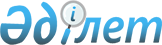 "Аққорған ауылдық округінің 2020-2022 жылдарға арналған бюджеті туралы" Жаңақорған аудандық мәслихатының 2019 жылғы 30 желтоқсандағы № 409 шешіміне өзгерістер енгізу туралыҚызылорда облысы Жаңақорған аудандық мәслихатының 2020 жылғы 9 қазандағы № 503 шешімі. Қызылорда облысының Әділет департаментінде 2020 жылғы 14 қазанда № 7738 болып тіркелді
      "Қазақстан Республикасының Бюджет кодексі" Қазақстан Респубикасының 2008 жылғы 4 желтоқсандағы кодексінің 109-1-бабының 4-тармағына, "Қазақстан Республикасындағы жергілікті мемлекеттік басқару және өзін-өзі басқару туралы" Қазақстан Респубикасының 2001 жылғы 23 қаңтардағы Заңының 6-бабының 1-тармағының 1) тармақшасына сәйкес Жаңақорған аудандық мәслихаты ШЕШІМ ҚАБЫЛДАДЫ:
      1."Аққорған ауылдық округінің 2020-2022 жылдарға арналған бюджеті туралы" Жаңақорған аудандық мәслихатының 2019 жылғы 30 желтоқсандағы № 409 шешіміне (нормативтік құқықтық актілерді мемлекеттік тіркеу Тізілімінде 7202 нөмірімен тіркелген, Қазақстан Республикасының нормативтік құқықтық актілердің эталондық бақылау банкінде 2020 жылғы 22 қаңтарда жарияланған) мынадай өзгерістер енгізілсін:
      1-тармақ жаңа редакцияда жазылсын:
      "1. Аққорған ауылдық округінің 2020-2022 жылдарға арналған бюджеті тиісінше 1, 2 және 3-қосымшаларға сәйкес, оның ішінде 2020 жылға мынадай көлемде бекітілсін:
      1) кірістер – 326 064 мың теңге, оның ішінде:
      салықтық түсімдер – 4 076 мың теңге;
      салықтық емес түсімдер - 0;
      негізгі капиталды сатудан түсетін түсімдер - 0;
      трансферттер түсімдері – 321 988 мың теңге;
      2) шығындар – 311 934,2 мың теңге;
      3) таза бюджеттік кредит беру - 0;
      бюджеттік кредиттер - 0;
      бюджеттік кредиттерді өтеу - 0;
      4) қаржы активтерімен жасалатын операциялар бойынша сальдо - 0,
      қаржы активтерін сатып алу - 0;
      мемлекеттің қаржы активтерін сатудан түсетін түсімдер - 0;
      5) бюджет тапшылығы (профициті) - 0;
      6) бюджет тапшылығын қаржыландыру (профицитін пайдалану) - 0;
      7) бюджет қаражаттарының пайдаланылатын қалдықтары – 2 248,2 мың теңге.".
      Аталған шешімнің 1-қосымшасы осы шешімнің қосымшасына сәйкес жаңа редакцияда жазылсын.
      2. Осы шешім 2020 жылдың 1 қаңтарынан бастап қолданысқа енгізіледі және ресми жариялауға жатады. Аққорған ауылдық округінің 2020 жылға арналған бюджеті
					© 2012. Қазақстан Республикасы Әділет министрлігінің «Қазақстан Республикасының Заңнама және құқықтық ақпарат институты» ШЖҚ РМК
				
      Жаңақорған аудандық мәслихатының кезектен тыс LIІ сессиясының төрағасы 

С. Оразгелдиев

      Жаңақорған аудандық мәслихат хатшысы 

Е. Ильясов
Жаңақорған аудандық маслихатының2020 жылғы 9 қазаны № 503шешіміне қосымшаЖаңақорған аудандық маслихатының2019 жылғы 30 желтоқсандағы №409шешіміне 1-қосымша
Санаты
Санаты
Санаты
Санаты
Санаты
Сомасы, мың теңге
Сыныбы
Сыныбы
Сыныбы
Сыныбы
Сомасы, мың теңге
Ішкі сыныбы
Ішкі сыныбы
Ішкі сыныбы
Сомасы, мың теңге
I. КІРІСТЕР
I. КІРІСТЕР
I. КІРІСТЕР
326 064
1
Салықтық түсімдер
Салықтық түсімдер
4 076
01
Табыс салығы
Табыс салығы
374
2
Жеке табыс салығы
Жеке табыс салығы
374
04
Меншiкке салынатын салықтар
Меншiкке салынатын салықтар
3 702
1
Мүлiкке салынатын салықтар
Мүлiкке салынатын салықтар
191
3
Жер салығы
Жер салығы
481
4
Көлiк құралдарына салынатын салық
Көлiк құралдарына салынатын салық
3 030
4
Трансферттер түсімдері
Трансферттер түсімдері
321 988
02
Мемлекеттiк басқарудың жоғары тұрған органдарынан түсетiн трансферттер
Мемлекеттiк басқарудың жоғары тұрған органдарынан түсетiн трансферттер
321 988
3
Аудандардың (облыстық маңызы бар қаланың) бюджетінен трансферттер
Аудандардың (облыстық маңызы бар қаланың) бюджетінен трансферттер
321 988
Функционалдық топ
Функционалдық топ
Функционалдық топ
Функционалдық топ
Функционалдық топ
Сомасы, мың теңге
Функционалдық кіші топ
Функционалдық кіші топ
Функционалдық кіші топ
Функционалдық кіші топ
Сомасы, мың теңге
Бюджеттік бағдарламалардың әкімшісі
Бюджеттік бағдарламалардың әкімшісі
Бюджеттік бағдарламалардың әкімшісі
Сомасы, мың теңге
Бағдарлама
Бағдарлама
Сомасы, мың теңге
Атауы
Сомасы, мың теңге
II. ШЫҒЫНДАР
311 934,2
1
Жалпы сипаттағы мемлекеттiк қызметтер
46 616,2
1
Мемлекеттiк басқарудың жалпы функцияларын орындайтын өкiлдi, атқарушы және басқа органдар
46 616,2
124
Аудандық маңызы бар қала, ауыл, кент, ауылдық округ әкімінің аппараты
46 616,2
001
Аудандық маңызы бар қала, ауыл, кент, ауылдық округ әкімінің қызметін қамтамасыз ету жөніндегі қызметтер
38 621,2
032
Ведомстволық бағынысты мемлекеттік мекемелердің және ұйымдардың күрделі шығыстары
7 995
4
Бiлiм беру
228 516
1
Мектепке дейiнгi тәрбие жәнео қыту
228 516
124
Аудандық маңызы бар қала, ауыл, кент, ауылдық округ әкімінің аппараты
228 516
004
Мектепке дейінгі тәрбиелеу және оқыту және мектепке дейінгі тәрбиелеу және оқыту ұйымдарында медициналық қызмет көрсетуді ұйымдастыру
138 109,6
041
Мектепке дейінгі білім беру ұйымдарында мемлекеттік білім беру тапсырысын іске асыруға
90 406,4
6
Әлеуметтiк көмек және әлеуметтiк қамсыздандыру
5 040
2
Әлеуметтiк көмек
5 040
124
Аудандық маңызы бар қала, ауыл, кент, ауылдық округ әкімінің аппараты
5 040
003
Мұқтаж азаматтарға үйде әлеуметтік көмек көрсету
5 040
7
Тұрғын үй-коммуналдық шаруашылық
16 874
3
Елді-мекендерді көркейту
16 874
124
Аудандық маңызы бар қала, ауыл, кент, ауылдық округ әкімінің аппараты
16 874
008
Елді мекендерде көшелерді жарықтандыру
1 605,6
009
Елді мекендердің санитариясын қамтамасыз ету
265
011
Елді мекендерді абаттандыру мен көгалдандыру
15 003,4
8
Мәдениет, спорт, туризм және ақпараттық кеңістiк
14 888
1
Мәдениет саласындағы қызмет
14 640
124
Аудандық маңызы бар қала, ауыл, кент, ауылдық округ әкімінің аппараты
14 640
006
Жергілікті деңгейде мәдени-демалыс жұмысын қолдау
14 640
2
Спорт
248
124
Аудандықмаңызы бар қала, ауыл, кент, ауылдық округ әкімінің аппараты
248
028
Жергілікті деңгейде денешынықтыру-сауықтыру және спорттық ісшараларды өткізу
248
15
Трансферттер
16 407
1
Трансферттер
16 407
124
Аудандық маңызы бар қала, ауыл, кент, ауылдық округ әкімінің аппараты
16 407
048
Пайдаланылмаған (толық пайдаланылмаған) нысаналы трансферттерді қайтару
16 407
3. Таза бюджеттік кредит беру
0
4. Қаржы активтерімен жасалатын операциялар бойынша сальдо
0
5. Бюджет тапшылығы (профициті)
0
6. Бюджет тапшылығын қаржыландыру (профицитті пайдалану)
0
8
Бюджет қаражатының пайдаланылатын қалдықтары
2 248,2
01
Бюджет қаражатының қалдықтары
2 248,2
1
Бюджет қаражатының қалдықтары
2 248,2